OPB, 18.3.2020Zakaj si moram umivati roke? Naredi poskus in in v zvezek za SPO zapiši ugotovitve.ZAKAJ SI MORAM UMIVATI ROKE? 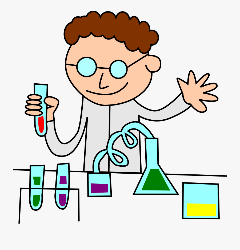 Potrebujem:sredstvo za umivanje posode (npr. Pril) ali milo za roke,poper,manjšo posodico z vodo.*Popru bomo rekli kar virusi in bakterije. Kaj naredim? V manjšo posodico (lahko skledico, v katerih ješ malico ) nalij vodo. Po vodi posuj poper (viruse in bakterije) tako, da pokrije vse po vrhu. Pomoči prst v vodo. Kaj se zgodi? Nariši in napiši. __________________________________________________________________________________________________________________________________________Nato prst pomoči v sredstvo za pomivanje posode ali milo za roke. Ta prst zdaj previdno pomoči v viruse in bakterije. Kaj se zgodi? Nariši in napiši.__________________________________________________________________________________________________________________________________________Kaj sem se naučil?	Kozarčki, ki streljajo.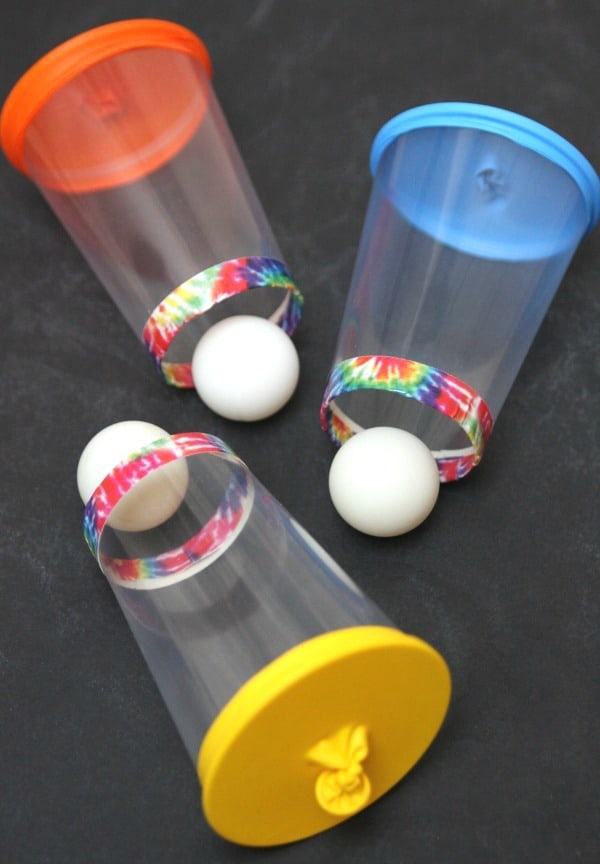 Kaj potrebujemo?Plastični kozarčekBalonLepilni trakPing pong žogicoKORAK 1: Odreži dno plastičnega kozarčka.KORAK 2: Polepi rob z lepilnim trakom, ker je malo oster.KORAK 3: Zaveži konec balona. Odreži drugi konec balona. Napni balon čez zgornji rob kozarčka.Igra se lahko prične. V kozarček daj žogico, napni balon in ustreli.Igre naših babic, dedkov. Pojdi na zrak, nariši si ristanc in ga skači.